Referat fra FAU-møte 5-16/17 for Sørbø skoleDato:	Mandag 13. februar 2017 kl. 19:30-21:10 Sted:				Sørbø skole, mat og helse rommetTilstede:			Simon Lunde 			2C		leder			99129526	simonlunde@gmail.com					Trine P L Vos*			5A/3B	nestleder		45007566	trine.l.vos@sandnes.kommune.noSvein Tollefsen			5C		sekretær		95890278	stollef@online.noTrond Nygård			3A		kasserer		99581770	trond.nygard@lyse.netFrode Aardal			1B						90616665	frode@aardal.comMark Thomson			1C						40469200	Saggabott@hotmail.comHelge Stangeland		2A						95457771	helge.stangeland@em1.noJon-Krister K Torland	2B						47370833	jt@sffgroup.comMonica Domke			3C						98885478	mariell32001@yahoo.noAnders Apeland			4A						99285502	anders.apeland@emiljo.noElaine H Pettersen		4C						95855301	elaine.pettersen@gmail.comReidun Edland			6A						98403721	reidun.edland@lyse.netChristel Vølstad Roan	6B						95023569	christel.roan@gmail.comMaren Osmundsen	7A						92235596	maren.helen.bysheim.osmundsen@sandnes.kommune.noAstrid Bolstad			7B						92824579	astrid@ommang.comHans Skjæveland		rektor					51338201	hans.skjaveland@sandnes.kommune.noForfall:			Hanne K A Strand		1A						91768806	hkstrand@hotmail.com					Christina S Nesvåg		4B						47652782	csnesvag@gmail.comHenning M Hansen	5B						91706401	henning.m.hansen@lyse.netReferent:		Svein Tollefsen*	for Bylgja Ingvadottir	3B						41241452	bylgja@online.noAGENDAEkstraordinært årsmøte 2017 for organisering av FAU som foreningGodkjenne reviderte vedtekterValg av leder, nestleder, sekretær og kassererFAU-møte 5-16/1726-16/17	Godkjenne dagens møteinnkalling og referat fra forrige FAU-møte27-16/17	InformasjonssakerRektor informerer v/HansBruk av mobiltelefon på skolens område i undervisningsperioden v/HansFAU årshjul v/Svein28-16/17	Mulige nye undervisnings-/aktivitetstilbud på Sørbø skole (fra høsten 2017) v/Hans m.fl.Utviklende matematikkSjakk i skolenTekno-lab v/Frode29-16/17	Foreldremøte våren 201730-16/17	Status FAU-arrangementer17. mai arrangement 2017 v/Monica31-16/17	Status og evt. videre arbeid i f.m. kommunens dispensasjon fra rekkefølgekrav til Vagle næringspark v/Anders32-16/17	Høringsrunde til Aktive Sandnes i f.m. planer for bygging av flerbrukshall på Lundehaugen v/Svein33-16/17	Eventuelt (inkl. lagbildefotografering og bruk av refleks)REFERAT
Ekstraordinært årsmøte 2017 for organisering av FAU som foreningGodkjenne reviderte vedtekter

VEDTAK: Reviderte vedtekter enstemmig godkjent, se vedlegg A.
Valg av leder, nestleder, sekretær og kasserer

VEDTAK: Styret i FAU ble enstemmig valgt som følger:

Leder:		Simon Lunde (halvt år)
Nestleder:	Trine P L Vos (halvannet år)
Sekretær:	Svein Tollefsen (halvannet år)
Kasserer:	Trond Nygård (halvt år)Årsmøtet er oppsummert i egen signert møteprotokoll, se vedlegg B, Foreningen er nå registrert i Brønnøysundregisteret.FAU-møte 5-16/1726-16/17	Godkjenne dagens møteinnkalling og referat fra forrige FAU-møteVEDTAK: Dagens møteinnkalling og referat fra FAU-møte 4-16/17 enstemmig godkjent.27-16/17    InformasjonssakerRektor informerer
Hans informerte. Han fremhevet lærerstaben på Sørbø skole, hvor sykefraværet har blitt holdt på et meget lavt nivå i lengre tid, rundt 1%. Situasjonen er mer krevende nå, med noe mer sykdom, men lærerne dekker meget godt for hverandre. Planlegging av neste års bemanningskabal har startet. Det blir ikke flere midler enn i år, slik at trykket som er i år også må forventes å vedvare også neste år. I fjor styrte skolen mot underskudd/overforbruk, men dette ble nullet ut på slutten av året vha. ekstraordinære overføringer (midler fra «oppvekst-skole»). Dermed slipper vi å dra med dette inn i årets budsjett. Finansiering av gjeninnført leirskole kommer i tillegg til allokerte budsjettmidler. Dagens klassestørrelser planlegges videreført også for neste skoleår.
Bruk av mobiltelefon på skolens område i undervisningsperioden
Hans informerte. Det står i trivselsreglementet for Sørbø skole at elevene kan ha med mobiltelefon i skolesekken, men denne skal i så fall være avskrudd i hele skoletiden. Dette gjelder også i friperiodene. Reglementet ble revidert for ca. 3 år siden, men kan evt. revideres påny, dersom det er ønskelig. FAU tar opp denne saken til debatt senere i år.
FAU årshjul
Svein informerte om nytt årshjul, som vi skal arbeide i h.t. fremover. Dette er lagt ut på skolens nettside. FAUs medlemmer oppfordres til å komme med innspill dersom noe bør justeres.28-16/17	Mulige nye undervisnings-/aktivitetstilbud på Sørbø skole (fra høsten 2017)Utviklende matematikk
Hans informerte. Ledelsen at har hatt en del diskusjoner her, men har kommet til at det ikke er dette Sørbø skole bør satse på nå. Dette begrunnes med at skolen relativt sett gjør det best i matematikk på nasjonale prøver. I stedet bør skolen satse mer på videreutvikling av leseferdigheter, der resultatene på nasjonale prøver er langt dårligere. Så langt har skolen økt lærertetthet noe på de yngste alderstrinnene i lesing, men dessverre ikke nok så langt, pga. budsjettkutt. Det jobbes videre med dette. Foreldre må oppfordres til å bidra mer aktivt med lesing hjemme. Saken tas opp i et senere møte.

Sjakk i skolen
Hans informerte. Sjakk-i-skolen satsingen har dessverre ikke blitt gjennomført fullt ut pga. kapasitetsbegrensninger, og dermed tas ikke dette videre inn i neste skoleår.

Tekno-lab
Frode informerte. Liten fremdrift siden sist. Innsatsen fremover må fokusere på å skaffe til veie midler. Saken tas opp på neste møte.
29-16/17	Foreldremøte våren 2017Forslag om å avholde foreldremøte med tema mobilbruk og nettvett for foreldre. Andre mulige temaer som ble foreslått: fysisk fostring, helse, søvn, leseglede, trafikksikkerhet. Det er således mange gode og tidsaktuelle temaer, men et helhetlig konsept for gjennomføring må først på plass. 

AKSJON: Alle i FAU tenker seg frem til gode forslag til gjennomføring til neste møte, inkl. hvordan vi kan tilby en attraktiv pakke som trekker et stort publikum. Saken om foreldremøte våren 2017 tas opp til beslutning på neste FAU-møte.30-16/17	Status FAU-arrangementer17. mai arrangement 2017
STATUS: Monica orienterte. 17. mai komiteen godt i gang med planleggingen, men nå må konkrete forberedelser aktiviteter starte. Vi kommer til å sende ut info. vedrørende arrangementet etter vinterferien. Det vil da også bli sendt ut vakt-/bake lister til klasse-kontaktene. Det er viktig at vi alle trør til som foreldre, slik at vi får et vellykket arrangement for barna våre! Vi er "Best sammen"!

I ettertid er det for øvrig avklart at Ganddal skolekorps spiller i fellestoget fra Sørbø til Ganddal skole, samt til nasjonalsanger m.m. under det korte fellesarrangements på Ganddal skole etterpå, før arrangementene starter opp på hver enkelt skole.31-16/17	Status og evt. videre arbeid i f.m. kommunens dispensasjon fra rekkefølgekrav 				til Vagle næringsparkSTATUS: Anders orienterte. Klagen ble dessverre kontant avvist, og saken er derfor nå oversendt Fylkesmannen, hvor det er 12 ukers behandlingsfrist. Det er små utsikter til at vedtaket omgjøres.VEDTAK: FAU jobber videre med tiltak om trafikksikkerhet, samt søker dialog med Posten og Rema 1000., evt. andre aktører. Frode tar kontakt på vegne av FAU. Saken tas opp igjen på et senere møte (tidlig høst 2017).32-16/17	Høringsrunde til Aktive Sandnes i f.m. planer for bygging av flerbrukshall på 					Lundehaugen Svein orienterte og la frem utkast til FAUs innspill til Aktive Sandnes, se vedlegg C.VEDTAK: Utkast til FAUs innspill til Aktive Sandnes enstemmig godkjent. Simon sender dette til kommunen på vegne av FAU.18-16/17		EventueltBruk av refleks
Simon innledet til debatt. Det er nødvendig å holdet trykket opp for å sikre økt og vedvarende bruk av refleks, spesielt til høsten. Frode kontakter Rema 1000 og Posten og forespør sponsing av refleksvester til alle barna på skolen.VEDTAK: FAU gjennomfører en Bruk Refleks kampanje høsten 2017. Vi oppnevner en hurtigarbeidende komite til å gjennomføre kampanjen. Saken tas opp på første møte etter sommeren.
Lærerdekning og sykefraværssituasjonen på Sørbø skole
FAU er bekymret for utviklingen av skolens muligheter til tilstrekkelig lærerdekning i f.m. sykefravær. Saken tas opp på neste FAU-møte.Det ble tatt lagbilde av fremmøtte FAU representanter, som skal brukes til profilering på skolens nettside.
Vedlegg:Nye vedtekter for FAU Sørbø skole 2017Signert møteprotokoll fra ekstraordinært årsmøte 2017FAUs innspill til Aktive Sandnes høring 2017VEDLEGG A: Nye vedtekter for FAU Sørbø skole 2017Vedtekter FAU Sørbø skole§ 1 NavnForenings navn er FAU Sørbø Skole.§ 2 FormålFAU Sørbø Skole har som formål å sikre foresatte reell medvirkning i skolen. FAU Sørbø Skole har også et medansvar for at elevenes læringsmiljø er trygt og godt.§ 3 Juridisk personForeningen er selveiende og en frittstående juridisk person med upersonlig og begrenset ansvar for gjeld.§ 4 MedlemmerAlle som har barn på skolen er medlemmer av foreldrerådet/foreningen som velger et arbeidsutvalg (FAU), jfr § 6. FAU Sørbø Skole er det utøvende organet for foreldrerådet. § 5 ArbeidsområderFAU kan og bør arbeide med følgende:Skape et best mulig samarbeid mellom hjem og skole. Bidra til en best mulig læringssituasjon for elevene. Sikre at det fysiske skolemiljøet er bra og at skoleveien er trygg. Informere foreldrene om FAU sitt arbeid. Sikre at skolen gir foresatte tilstrekkelig informasjon om undervisningen og andre relevante forhold. Bidra til utviklingsarbeid i skolen. Alle foresatte som ønsker saker tatt opp i FAU kan henvende seg til FAU sine medlemmer eller til trinnkontakten.§ 6 Valgordning og sammensetning. Alle foresatte som har barn i skolen er valgbare til FAU. Foreldrene i hver klasse velger på foreldremøte følgende: FAU representant Trinnkontakt (er). Trinnkontakt(er) fungerer som vara for FAU representant. Funksjonstid for FAU representantene er to skoleår. Funksjonstiden til trinnkontakt / FAU vara er ett skoleår.§ 7 Styret og andre verv
FAU konstituerer seg selv i første møte ved nytt skoleår ved at det velges ett styre for foreningen.Styret skal bestå av:ledernestledersekretær(styremedlem)kasserer(styremedlem) Det skal utenom styret også velges:en representant til det kommunale foreldreutvalget (Nestleder møter i KFU), to representanter til skolens samarbeidsutvalg (Leder og Nestleder) og tre representanter til skolemiljøutvalget (SMU).§ 8 Møte- og arbeidsrutiner a) Møteinnkalling. Leder av FAU er ansvarlig for møteinnkalling og eventuelt å avlyse møter. Det bør fastlegges en årlig møteplan i første møte hvert skoleår. Sekretær sender møteinnkalling med fastlagt agenda og relevante sakspapirer til alle FAU-medlemmer, og skolens ledelse en uke før møtet. Innkallingen publiseres også på skolens nettside.Saker som ønskes behandlet i FAU må meldes til leder og sekretær senest en uke før møtet. Dersom det ikke foreligger saker, kan lederen avlyse møtet. Melding om kansellering gis i god tid og senest dagen før planlagt møte. FAU’s leder er ansvarlig for at møtedeltakerne får tilsendt nødvendig informasjon før møtet.b) Møtedeltakelse. Alle FAU’s medlemmer har møteplikt. Ved forfall har FAU-medlemmet ansvar for å innkalle varamedlemmet som overtar hovedmedlemmets plikter og rettigheter. Dersom heller ikke varamedlemmet kan møte, skal det meldes forfall til FAU’s leder. Dersom FAU’s leder ikke kan møte, skal nestleder gjøres kjent med foreliggende saker og lede møtet. Skolens ledelse ved rektor deltar normalt på møter i FAU, men er ikke medlem av FAU. Rektor har møte og talerett på FAU sine møter. FAU’s leder har anledning til å invitere andre til særskilte saker som FAU skal behandle. c) Vedtak og oppfølging. FAU anses som beslutningsdyktig dersom minst halvparten av de stemmeberettigede medlemmene er til stede.Vedtak i ordinære saker fattes ved simpelt flertall blant de stemmeberettigede. Ved stemmelikhet avgjør leders stemme (ved leders fravær avgjør nestleders stemme). For vedtak som krever oppfølging skal det i vedtaket stå hvem som er ansvarlig for å følge opp saken og angi en frist. d) Referat. Det skal lages et kortfattet skriftlig referat fra alle FAU’s møter. Sekretæren er ansvarlig for dette og referatet godkjennes på første etterfølgende møte. Referatet sendes til FAU’s medlemmer og rektor. Referatet legges ut på skolens nettside. Referatet sendes ut så snart som mulig etter møtet.§ 9 ØkonomiFAU sine aktiviteter og kostnader finansieres i utgangspunktet gjennom inntektsskapende aktiviteter i FAU’s regi/foresattes regi. Regnskap føres av FAU’s kasserer og periodiseres etter skoleåret. FAU har på vegne av foreldrerådet fullmakt til å disponere overskudd fra arrangementer i FAU’s regi (inkl. 17 mai komiteens aktiviteter etc.). Overskuddet kan overføres til neste arbeidsår eller disponeres innenfor FAU’s formål og arbeidsområder som definert i 2 og 4. Regnskap og disponering av overskudd skal fremgå av FAU’s årsberetning til foreldrerådet.§ 10 Årsmøte for foreldrerådetFAU er ansvarlig for å avholde årsmøtet for foreldrerådet som arrangeres mot slutten av skoleåret (mai) eller gjennomføres snarest mulig ved oppstart av påfølgende skoleår. Årsmøte er foreningens høyeste myndighet. Årsmøtet planlegges og gjennomføres av "avtroppende" FAU. Innkalling til årsmøtet skal sendes ut minimum en uke i forveien. Årsmøtet skal behandle FAU’s regnskap og årsmelding, samt innkomne saker til årsmøtet fra foreldrene.Med mindre annet er bestemt, skal et vedtak, for å være gyldig, være truffet med alminnelig flertall av de avgitte stemmene. Blanke stemmer skal anses som ikke avgitt.§ 11 Ekstraordinære årsmøter Ekstraordinære årsmøter holdes når et simpelt flertall i FAU bestemmer det. Innkalling skal skje på samme måte som ved ordinært årsmøte§ 12 Endring av vedtektene Vedtektene vedtas og endres ved simpelt flertall blant de fremmøtte i foreldrerådet. Forslag til endringer skal meldes som egen sak på innkalling, med presentasjon av forslag til vedtektsendringer.FAU leder plikter å påse at vedtektene vurderes for revidering minst hvert annet år.§ 13 Signaturrett mmStyreleder har signaturrett sammen med et styremedlem. Kasserer skal gis fullmakt til å disponere foreningens bankkonto.§ 14 TaushetspliktFAU representanter har taushetsplikt i henhold til forvaltningsloven 13-13e.§ 15 Opphør FAU Sørbø Skole kan ikke vedtas å legges ned med mindre loven som krever dens eksistens (LOV 1998-07-17 nr 61: "Lov om grunnskolen og den vidaregående opplæringa (opplæringslova)") endres slik at dette blir tillatt.VEDLEGG B: Signert møteprotokoll fra ekstraordinært årsmøte 2017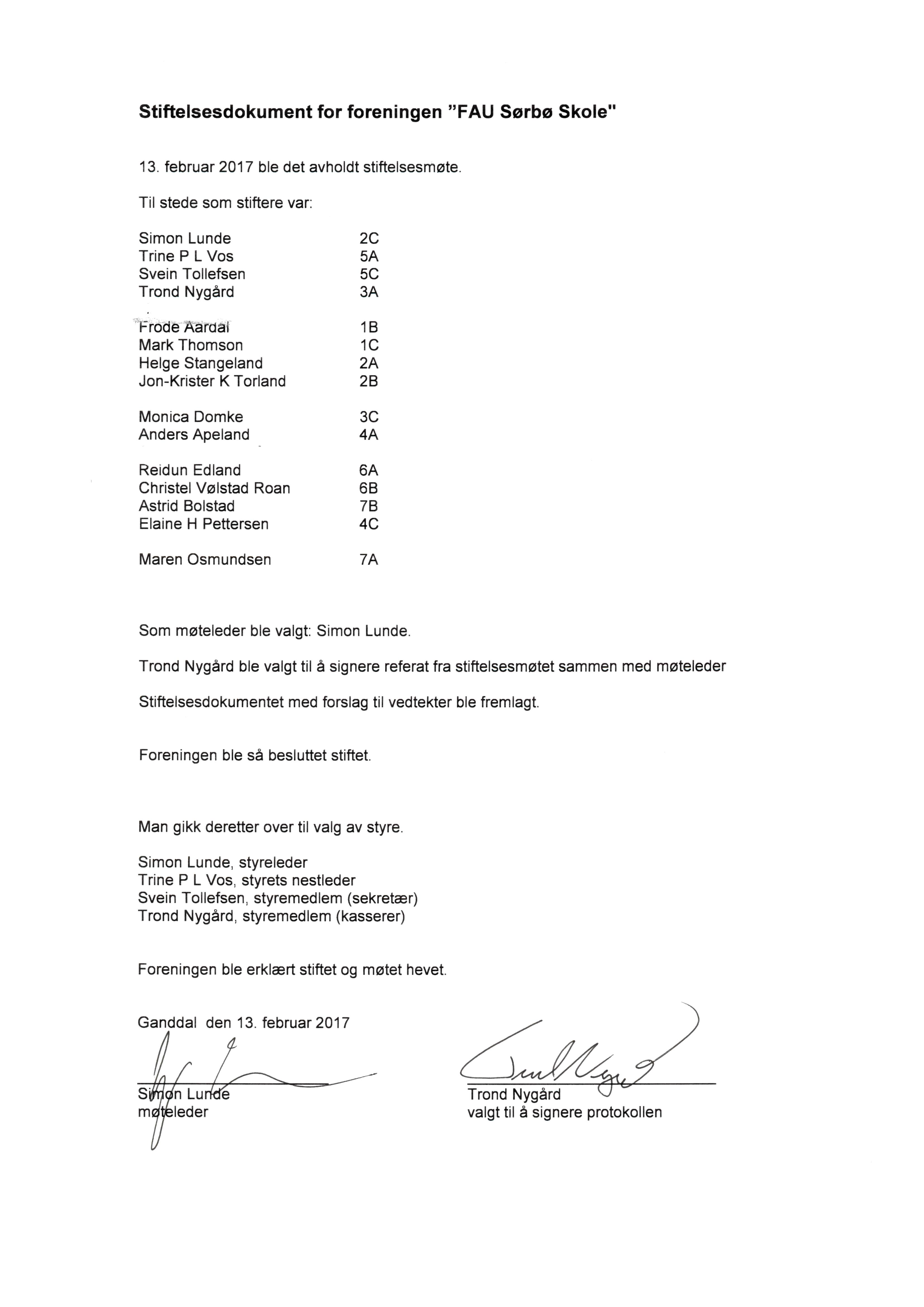 VEDLEGG C: FAUs innspill til Aktive Sandnes høring 2017Foreldrerådets arbeidsutvalg (FAU) - Sørbø Skole I forbindelse med sak i Sandnes Bystyret den 12.desember 2016 - Sak 142/16 - Revisjon av kommunedelplan for idrett, fysisk aktivitet og friluftsliv 2017 - 2027 – «AKTIVE SANDNES» – plan på høring - har Foreldrerådets arbeidsutvalg vurdert de saker som angår Sørbø Skole; elevene, lærere og ansatte samt området rundt skolebygninger og tilstøtende uteareal.FAU stiller seg positiv til forslag som er fremmet i «AKTIVE SANDNES» tilknyttet Sørbø Skole. Særskilt vekt legges det på behov for økt hallkapasitet og anlegg i bydelen. Både i direkte forbindelse med skole, men også i forbindelse med annen idrett og aktiviteter for barn og unge på fritiden. Forslag fra Ganddal Bydelsutvalg  om "Ny idrettshall i Ganddal" (nr.25) bør prioriteres med høyeste mulighet for å kunne fremby et fullverdig tilbud i bydelen. For Sørbø Skole vil også en rehabilitering av ballbingen (nr.81) gi økt idrettsglede for elevene både i skoletid og på fritiden.  Finn forøvrig vedlagt timeplanen for Sørbøhallen i skoletid for Sørbø Skole. Det er per i dag ikke plass til noe mer aktivitet i hallen innenfor normal skoletid for elevene. For planperioden forventes et økt elevtall og flere klasser på Sørbø Skole. Det er således et tydelig dokumentert behov for mer hallareal i bydelen.Videre så henvises det til sak 132/16 Rullering av Handlingsprogram for «AKTIVE SANDNES» 2017-2020. I vedtakets punkt 1) vises det til at "... Lundehaugen Friplass og Kunstgressbane tas inn som en del av kapittelet «Nærmiljøanlegg» i saksfremlegget". Følgende innspill bes tatt til etterretning i det videre planarbeidet om Lundehaugen Friplass:Dette er et område som kan være nyttig for Sørbø Skole, og det bør således ligge så nært som mulig til eksisterende skolebygg eller Sørbøhallen. Se vedlagt oppmerket skisse.Lundehaugen Friplass bør tilpasses barn og unge slik at det kan benyttes i forbindelse med kroppsøving, uteundervisning og andre aktiviteter i forbindelse med skoledagen.Vi håper at overnevnte punkter kan inkluderes i videre arbeid med «AKTIVE SANDNES».Med hilsen fra Foreldrerådets arbeidsutvalg - Sørbø SkoleSimon LundeLeder FAU